Техническая спецификацияЛот №1 Техническая спецификация ФанераРазмер не менее 1500х1500х    толщина 20-21 мм   Количество -8 листов Не шлифованная, влагостойкая, березоваяЛот №2  навесИзготовлен из сталей марок Ст2сп, Ст2пс, Ст2кп, Ст4сп, Ст4пс, Ст4кп по ГОСТ 380марок 10, 10пс, 20, 35, 45, 08кп-по ГОСТ 1050.Количество- 4 штуки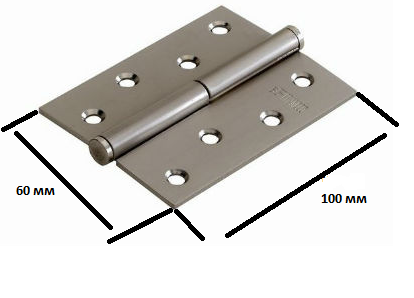 Лот №3Техническая спецификация  Сетка рабица (рулон)Сетка плетеная одинарная применяется для декоративных ограждений, теплоизоляционных работ, крепления горных выработок, просеивания материалов. Плетеная сетка изготавливается из низкоуглеродистой термически необработанной, оцинкованной проволоки и проволоки с полимерным покрытием. Сетка плетеная с ромбическими ячейками - острый угол ромба равен 60 градусов.Размер 15х15х2 мм    длина рулона не менее 10 метровЛот №4Техническая спецификация Саморезы (упаковка)Саморезы по металлу :размер 3,5 х 40 мм с самовысверливаемым кончикомЦеновое предложение должно содержать следующее:1) техническую спецификацию;